ANEXO III – Autorização dos PaisAUTORIZAÇÃO DOS PAISEu, ________________________________________________________________, portador do CPF__________________________,  RG _______________________________, residente no Bairro _________________________________________________________na rua ____________________________________________________________________, número_____, Cidade___________________ CEP______________________________, declaro entender e estar ciente que meu filho _______________________________________________________________________participará do programa de Bolsa Formação Extracurricular do Instituto Federal de Educação, Ciência e Tecnologia do Sul de Minas Gerais – campus Machado e receberá durante a vigência do programa, o valor mensal de R$100,00 referente à bolsa.                       _____________________________________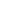 Assinatura do Pai ou ResponsávelMachado,______ de ___________de_______________2018.